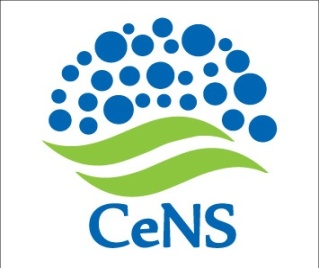 Ref No: CeNS/2018-19/Admin/LP43                                                                 Date: 17/05/2018Title: RFQ for Supply, Installation, Commissioning and Maintenance of “20.4 kWp On Grid Solar Power Plant System” at Centre for Nano and Soft Matter Science Car and Bike Parking Roof.DESCRIPTION OF WORK / SUPPLIES / SERVICES:Note:i)  Detail technical specification and scope of work for above work is attached further.ii) Bidder to comply with total technical specifications and scope of work as per detailed technical specification Any deviation to same is to be clearly mentioned point-wise in a separate sheet.Completion Period: Survey of site, Design Engineering, Manufacturing, Supply of all items, Installation and Commissioning of Solar Power Plant to be completed within 3 months from receipt of PO excluding 05 years Maintenance.TECHNICAL ELIGIBILITY CRITERIACompanies  registered with NSIC – GOI will be preferred.The company should be MNRE channel partner.The Company should have minimum experience/Registered for 5 years in Renewable Sector.The company should have ISO- 9001; 2015 certificateAudited / Certified Balance sheet, Profit / Loss account for the last three years 2014-15, 2015-16 and 2016-17.Authorization letter or  MOU from the vendors for Modules & PCU should be producedThe company should have the annual turnover of min 10 Crores each for the last two years (2015-16 and 2016-17.)The Company should have executed a purchase order for Design, Engineering, Manufacture, Installation & commissioning at least one 100KW on-grid/off-grid solar power plant or at least three nos. of 50KW off-grid solar power plants.Should submit detailed Broacher/Technical Drawings of the product along with the Quotation. Validity Period: Bids / Offers shall have a validity period of 90 days from the tender closing date.     Terms :-Company Registration Certificate should be valid till date.Annual turnover of proceeding last 3 years should be Rs.10 crores (Enclose certificate issued by Chartered Accountant).GST registration certificate.PAN, TIN/ TAN Details.Income Tax details of previous three years.Copy of Manufacturer Certificate, if Tenderer is a Manufacturer.Authorized Agency Certificate from Principal Manufacturer, if Distributor/Dealer/FranchiseeThe vendor should upload the relevant product literature/brochure containing the details of the specification for the equipment/model quoted.Compatibility for the tender Specifications & Clarification for the deviations.Similar Work done Certificate.List of Supplies/Installations of Equipment of similar nature.Self declaration stating the firm is not black listed with any Govt/Quasi Govt. Organizations in Rs.100/- Non Judicial e-Stamp Paper.Complete contact details with Communication address and Mobile Number.Check List all the Documents uploaded.The sealed quotation should be submitted on or before 25 May 2018   by 3.00PM through Speed Post / Courier / Registered Post.The quotation should be addressed to the Administrative Officer, Centre for Nano and Soft Matter  Sciences, PB No: 1329, Prof. U.R Rao Road, Jalahalli, Bangalore-560013. The same should be accompanied with and Earnest Money Deposit of Rs.25,000/- in the form of a Demand Draftof Nationalized bank  drawn in favor of “Centre for Nano and Soft Matter Sciences”, payable at Bengaluru. The EMD will be refunded to unsuccessful bidders without any interest thereon. 100% payment in INR shall be made through NEFT/RTGS after successful installation and against submission of  Performance Bank Guarantee equal to 10% value of the equipment, having validity up to a period of 3 months after expiry of Warranty. Complete details such as the bank account number/IFSC/SWIFT/Bank Address, etc. should be provided along with the price bid. The firm shall be at liberty to authorize a representative to be present at the opening of the quotation                at 3.30 pm on 25.05.2018 at CeNS. A proper letter of authority should be produced before the meeting.  Firms representing the Principal  supplier should submit authorized dealership certificate from the      Principal company along with the quotation. The dealership certificate should be valid for at least one year from the date of submission of quotation.The Supplier shall guarantee that the Items/Equipment supplied shall comply fully with the specifications laid down, for material workmanship and performance. The Guarantee period should be specifically  mentioned.The Centre reserves the right to accept or reject any quotation or part thereof without assigning                   any reasons.Sealed envelopes containing  the quotation  should be superscripted with "Quotation for CeNS/2018-19/SA/LP18”.  Quotation received after the due date shall not be considered.PRICE BIDNOTE: The quoted price should be consolidated and inclusive of GST, clearance charges, transportation, erection (commission), excise duty, custom duty etc., & all incidental charges up to the destination. GST if applicable should be at concessional rates as applicable under provisions of OM No. 45/2017 relating to Scientific Research Institutes. Necessary Certificate will be issued at the time of placing orderSl No.Description of ItemUnitQuantity1.Design, Manufacturing & Supply the Solar On grid Power Plants including all items if not mentioned above but required for installation, commissioning and testing of the Solar Power Plants on turkey basis as per the tender specification and norms. Inclusive of design & construction for the above structure, Lightning & overvoltage protection, Earthing protection as per specification. – For Supply, Installation, Commissioning and Maintenance of “20.4 kWp On Grid Solar Power Plant System” at Centre for Nano and Soft Matter Science Car and Bike Parking area.Set01BOM GRID TIED SOLAR POWER PLANT 20.4KWPBOM GRID TIED SOLAR POWER PLANT 20.4KWPBOM GRID TIED SOLAR POWER PLANT 20.4KWPBOM GRID TIED SOLAR POWER PLANT 20.4KWPBOM GRID TIED SOLAR POWER PLANT 20.4KWPSl. No.Description	Make/ vendorTotalQtyUnitAssembly 1Solar Array & Related AccessoriesSolar Array & Related AccessoriesSolar Array & Related AccessoriesSolar Array & Related Accessories1.01Solar PV Module 300 WpMNREApproved68No’s1.02Module Mounting Structure(Hot dip galvanized)ISI Make1set1.03Module fixing Bolt and Nut- SS M6x25mm with Plane washer ,spring w+B30asher and joint lugStandard300No’sAssembly 2AJB, DCDB & Related AccessoriesAJB, DCDB & Related AccessoriesAJB, DCDB & Related AccessoriesAJB, DCDB & Related Accessories2.01Array Junction Box 4 StringISI Make1No’s2.02Mounting Frame for AJBISI Make1No’sAssembly 3Inverter & Related AccessoriesInverter & Related AccessoriesInverter & Related AccessoriesInverter & Related Accessories3.01Grid-Tied Solar PCU 20kWDelta / IEC Std.1No’s3.02Solar PCU Mounting StandISI Std.1No’sAssembly 4LT Panel & AccessoriesLT Panel & AccessoriesLT Panel & AccessoriesLT Panel & Accessories4.01LT Panel 415VAC, 20kWISI Std.1No4.02AC Distribution Board for 20kWISI Std.1NoAssembly 5Wiring AccessoriesWiring AccessoriesWiring AccessoriesWiring Accessories5.01PVC (Red) Cu cable 1C X 6 sqmm, PVC (Black) Cu cable 1C X 6 sqmm, Colour 1 inch Conduit Pipe, Copper Ring Lugs 6sq.mm X E4, PVC (Green) Cu cable 1C X 6 sqmm PVC (Black), PVC (Red) Cu cable 1C X 16 sqmm, PVC (Black) Cu cable 1C X 16 sqmm, Copper Pin Lugs  6 sq.mmL Bend 1 inch, Hard Flexible Conduit Pipe 1 inch.Polycab and all ISI standards1SetAssembly 5Miscellaneous AccessoriesMiscellaneous AccessoriesMiscellaneous AccessoriesMiscellaneous Accessories5.23Fishers, Wood Gutta, Wood Screw 8X19, Sadles 1 inch, Sadles 1.5 inch, C Clamp 1.5 inch, Cable tie 5 x 300 mm, Cable tie 5 x 150 mm, Insulation tape (Red + Black), Insulation tape (Yellow + Blue +Green), Bolt SS 10 X 30mm, Nut SS M10, Plane Washer M10, Spring Washer M10, Anchor bolt & nut, & MC4 Connectors.Standard1SetAssembly 6Earthing kits, Lightning Arrestors & AccessoriesEarthing kits, Lightning Arrestors & AccessoriesEarthing kits, Lightning Arrestors & AccessoriesEarthing kits, Lightning Arrestors & Accessories6.01Chemical EarthingOBO2Sets6.02G.I Strip With ClampISI Std.60Mtrs.6.03Lighting ArrestorsOBO1No.6.04Remote Monitoring systemDELTA1No.6.05Installation and CommissioningISI Std.1Set6.06Sealant for the solar modules SIKA 1Set6.07Cable from inverter to LT panel room Polycab 64Mtrs Sl.No.Description of itemsQuantityAmountIn Rs.1.Design, Manufacturing & Supply the SolarOn grid  Power Plants including all items if not mentioned above but required for installation, commissioning and testing of the Solar Power Plants on turkey basis as per the tender specification and norms. Inclusive of design & construction for the above structure, Lightning & overvoltage protection, Earthing protection as per specification. – For Supply, Installation, Commissioning and Maintenance of “20.4 kWp Solar On grid Power Plant System” at Centre for Nano and Soft Matter Science Car and Bike Parking.1 SET2.GST @ 3.Installation and Commissioning of SPV power plant of all the above systems4.Annual Maintenance of Contract for 5 yearsTotal Price